.Count in: 16 beats, (after initial less obvious 32 beats,) (ie. total of 48 beats)RIGHT CHASSE, ¼ TURN LEFT CHASSE, STEP BUMPS TWICESIDE, TOUCH, ¼ TURN SIDE TOUCH, ¼ TURN JAZZ BOXCROSS KICKS TWICE, SYNCOPATED ¼ MONTEREY TURN TWICERestart here during wall 6SIDE, BEHIND, SIDE BEHIND SIDE, ROCK FORWARD ROCK BACK, TRIPLE FULL TURNREPEATThe music goes very quiet at start of wall 5, just dance through itRESTARTDuring wall 6, restart after count 24T M D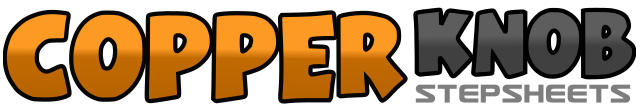 .......Count:32Wall:4Level:Improver.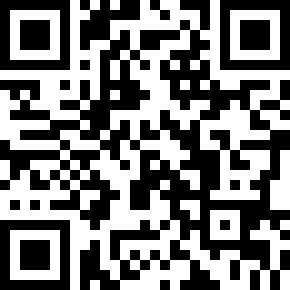 Choreographer:Harry Seddon (UK)Harry Seddon (UK)Harry Seddon (UK)Harry Seddon (UK)Harry Seddon (UK).Music:Truly Madly Deeply (Radio Edit) - CascadaTruly Madly Deeply (Radio Edit) - CascadaTruly Madly Deeply (Radio Edit) - CascadaTruly Madly Deeply (Radio Edit) - CascadaTruly Madly Deeply (Radio Edit) - Cascada........1&2Step right to right side, step left alongside right, step right to right3&4Turn ¼ left as step left to left side, step right alongside left, step left to left side5-6Step right diagonally forward right as bump hips forward twice7-8Step left diagonally forward left as bump hips forward twice1-2Step right to right side, touch left alongside right3-4Turn ¼ to left as step left to left side, touch right alongside left5-6Cross step right over left, step back onto left7-8Make ¼ turn to right stepping forward on right, step left to left side1-2Kick right forward on left diagonal, step right to right side3-4Kick left forward on right diagonal, step left to left side5&6Point right to right side, ¼ turn to right stepping right next to left, point left to left side&7&8&Step left next to right, point right to right side, ¼ turn to right stepping right next to left, point left to left side, step left next to right1-2Step right to right side, cross step left behind right3&4Step right to right side, cross step left behind right, step right to right side5-6Rock forward onto left, recover weight back onto right7-8Triple full turn to left on left, right left, (or omit turn and triple on spot)